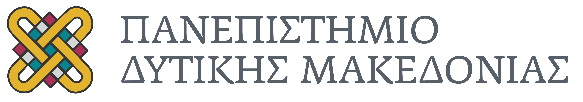 Σχολή Θετικών ΕπιστημώνΤμήμα Πληροφορικής Πρόγραμμα Σπουδών Μηχανικών ΠληροφορικήςΠρόγραμμα Εξετάσεων Χειμερινού Εξαμήνου 2019-2020Δευτέρα 3-2-2020ΩΡΑΜΑΘΗΜΑΕΞΕΙΣΗΓΗΤΗΣ9-11Προχωρημένα θέματα βάσεων δεδομένωνΖΣινάτκας11-13Εισαγωγή στον ΠρογραμματισμόΑΣινάτκας13-15Βάσεις ΔεδομένωνΕμβΣίσιας15-16Βάσεις Δεδομένων ΕργΕμβΣίσιαςΤρίτη 4-2-2020ΩΡΑΜΑΘΗΜΑΕΞΕΙΣΗΓΗΤΗΣ9-11Προγραμματισμός ΙΙΓΣίσιας11-13Τεχνολογία ΛογισμικούΕΤσιάκαλος13-15Υπολογιστικά ΝέφηΖΤσιάκαλος15-17Τεχνολογίες ΔιαδικτύουΖΤασκασαπλίδηςΤετάρτη 5/2/2020ΩΡΑΜΑΘΗΜΑΕΞΕΙΣΗΓΗΤΗΣ9-11Εισαγωγή στους ΥπολογιστέςΑΦωτιάδης11-13Οπτικός Προγραμματισμός ΕμβΣίσιας13-14Οπτικός Προγραμματισμός  ΕργΕμβΣίσιας17-19Δίκτυα Υψηλών ΤαχυτήτωνΖΜιχάλας19-21Σχεδίαση Δικτύων ΥπολογιστώνΕΜιχάλαςΠέμπτη 6/2/2020ΩΡΑΜΑΘΗΜΑΕΞΕΙΣΗΓΗΤΗΣ9-11Δίκτυα Υπολογιστών ΘΕμβΜιχάλας11-12Δίκτυα Υπολογιστών ΕργΕμβΜιχάλας12-13Ασύρματες Κινητές Επικοινωνίες ΕργΕμβΜιχάλας13-15Ασύρματες Κινητές ΕπικοινωνίεςΕμβΜιχάλας15-17ΜεταγλωττιστέςΓΑμανατίδηςΠαρασκευή 7/2/2020ΩΡΑΜΑΘΗΜΑΕΞΕΙΣΗΓΗΤΗΣ9-11ΑλγοριθμικήΑΚαλογηράτου11-13Διακριτά Μαθηματικά ΕμβΒασιλειάδης13-15Μαθηματική ΑνάλυσηΕμβΒασιλειάδης15-17Πληροφοριακά Συστήματα ΔιοίκησηςΓΕυαγγέλουΔευτέρα 10/2/2020ΩΡΑΜΑΘΗΜΑΕΞΕΙΣΗΓΗΤΗΣ9-11Επιχειρησιακή Έρευνα ΕμβΚαλογηράτου11-13Γραμμική ΆλγεβραΑΚαλογηράτου13-15Αριθμητική Ανάλυση ΙΓΚαλογηράτου15-17Ειδικά Θέματα ΠρογραμματισμούΕΠανυτσίδηςΤρίτη 11/2/2020ΩΡΑΜΑΘΗΜΑΕΞΕΙΣΗΓΗΤΗΣ9-11Μικροεπεξεργαστές – Μικροελεγκτές ΙΕμβΦωτιάδης11-12Μικροεπεξεργαστές – Μικροελεγκτές Ι ΕργΕμβΦωτιάδης12-13Αριθμητική Ανάλυση ΙΙ  ΕργΕμβΜαυρατζάς13-15Αριθμητική Ανάλυση ΙΙΕμβΜαυρατζάςΤετάρτη 12/2/2020ΩΡΑΜΑΘΗΜΑΕΞΕΙΣΗΓΗΤΗΣ9-1111-1313-15Υπολογισιμότητα και ΠολυπλοκότηταΖΣίσιας15-17Κατανεμημένα ΣυστήματαΕΒέργαδος17-19Διαδικτυακές ΕφαρμογέςΕμβΒέργαδος19-20Διαδικτυακές Εφαρμογές Εργ.ΕμβΒέργαδοςΠέμπτη 13/2/2020ΩΡΑΜΑΘΗΜΑΕΞΕΙΣΗΓΗΤΗΣ9-11ΗλεκτρομαγνητισμόςΑΧασιώτη11-13Λειτουργικά ΣυστήματαΕμβΒέργαδος13-14Λειτουργικά Συστήματα ΕργΕμβΒέργαδος14-15Τηλεπικοινωνίες Εργ.ΕμβΒέργαδος15-17ΤηλεπικοινωνίεςΕμβΒέργαδος17-19Προγραμματισμός στο ΔιαδίκτυοΕΒέργαδοςΠαρασκευή 14/2/2020ΩΡΑΜΑΘΗΜΑΕΞΕΙΣΗΓΗΤΗΣ9-11Ασφάλεια Υπολογιστικών ΣυστημάτωνΖΝικολάου11-13Τεχνολογία ΠολυμέσωνΕμβΝικολάου13-14Τεχνολογία Πολυμέσων ΕργΕμβΝικολάου14-16Πιθανότητες - Στατιστική ΓΒασιλειάδης16-18Συστήματα ΑναμονήςΕΒασιλειάδηςΔευτέρα 17/2/2020ΩΡΑΜΑΘΗΜΑΕΞΕΙΣΗΓΗΤΗΣ9-11Τεχνητή Νοημοσύνη - Λογικός Προγραμματισμός ΕμβΣινάτκας11-12Τεχνητή Νοημοσύνη - Λογικός Προγραμματισμός  ΕργΕμβΣινάτκας12-14Ηλεκτρονική Φυσική  ΑΦωτιάδης14-16Ειδικά Θέματα Δικτύων ΙI  ZΝικολάου16-18Ειδικά Θέματα Δικτύων ΙΕμβΝικολάου18-19Ειδικά Θέματα Δικτύων Ι ΕργΕμβΝικολάουΤρίτη 18/2/2020ΩΡΑΜΑΘΗΜΑΕΞΕΙΣΗΓΗΤΗΣ9-11Μικροεπεξεργαστές – Μικροελεγκτές ΙΙΕμβΦωτιάδης11-12Μικροεπεξεργαστές – Μικροελεγκτές ΙΙ  ΕργΕμβΦωτιάδης12-14Αγγλικά Ορολογία Πληροφορικής ΙΙΕΚαραμέρουΤετάρτη 19/2/2020ΩΡΑΜΑΘΗΜΑΕΞΕΙΣΗΓΗΤΗΣ9-11Σχεδίαση Ψηφιακών Συστημάτων με VHDLΕμβΔόσης11-13Συνδυαστικά Ψηφιακά Ηλεκτρονικά ΕμβΔόσης13-14Συνδυαστικά Ψηφιακά Ηλεκτρονικά ΕργΕμβΔόσης14-16Ακολουθιακά Ψηφιακά ΗλεκτρονικάΓΔόσης16-17Σχεδίαση Ψηφιακών Συστημάτων με VHDL ΕργΕμβΔόσηςΠέμπτη 20/2/2020ΩΡΑΜΑΘΗΜΑΕΞΕΙΣΗΓΗΤΗΣ9-11Αγγλικά Ορολογία Πληροφορικής ΙΕμβΚαραμέρου11-13Σχεδιάση Ενσωματωμένων Συστημάτων με VLSIΖΔόσης13-15Προηγμένες ΑρχιτεκτονικέςΕΑμανατίδης15-17Αρχιτεκτονική ΥπολογιστώνΕμβΑμανατίδης17-18Αρχιτεκτονική Υπολογιστών ΕργΕμβΑμανατίδηςΠαρασκευή 21/2/2020ΩΡΑΜΑΘΗΜΑΕΞΕΙΣΗΓΗΤΗΣ9-11Δομές δεδομένωνΕμβΣινάτκας11-12Δομές  δεδομένων ΕργΕμβΤασκασαπλίδης15-17Ψηφιακή Επεξεργασία Σήματος Εμβ Μπιμπίρης17-18Ψηφιακή Επεξεργασία Σήματος Εργ. Εμβ Μπιμπίρης